KEFRI/F/ICT/04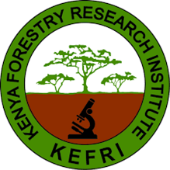 ICT CHANGE REQUEST FORMThis form is divided into three sections. Section 1 is intended for use by the individual submitting the change request. Section 2 is intended for use by the Head ICT to document/communicate their initial impact analysis of the requested change. Section 3 is intended for use by the Change Review Committee (CRC) to document their final decision regarding the requested change.]
1.) SUBMITTER - GENERAL INFORMATION1.) SUBMITTER - GENERAL INFORMATION1.) SUBMITTER - GENERAL INFORMATION1.) SUBMITTER - GENERAL INFORMATION1.) SUBMITTER - GENERAL INFORMATION1.) SUBMITTER - GENERAL INFORMATIONCR#[CR001][CR001][CR001][CR001][CR001]Type of CR Enhancement DefectProject/Program/InitiativeSubmitter Name[John Doe][John Doe][John Doe][John Doe][John Doe]Brief Description of Request[Enter a detailed description of the change being requested][Enter a detailed description of the change being requested][Enter a detailed description of the change being requested][Enter a detailed description of the change being requested][Enter a detailed description of the change being requested]Date Submitted  [mm/dd/yyyy][mm/dd/yyyy][mm/dd/yyyy][mm/dd/yyyy][mm/dd/yyyy]Date Required[mm/dd/yyyy][mm/dd/yyyy][mm/dd/yyyy][mm/dd/yyyy][mm/dd/yyyy]Priority Low Medium High High MandatoryReason for Change[Enter a detailed description of why the change is being requested][Enter a detailed description of why the change is being requested][Enter a detailed description of why the change is being requested][Enter a detailed description of why the change is being requested][Enter a detailed description of why the change is being requested]ICT Systems Impacted[List other ICT systems affected by this change][List other ICT systems affected by this change][List other ICT systems affected by this change][List other ICT systems affected by this change][List other ICT systems affected by this change]Assumptions and Notes[Document assumptions or comments regarding the requested change][Document assumptions or comments regarding the requested change][Document assumptions or comments regarding the requested change][Document assumptions or comments regarding the requested change][Document assumptions or comments regarding the requested change]Comments[Enter additional comments][Enter additional comments][Enter additional comments][Enter additional comments][Enter additional comments]Attachments or References Yes NoAttachments or ReferencesLink:Link:Link:Link:Link:Approval Signature[Approval Signature][Approval Signature]Date Signed[mm/dd/yyyy][mm/dd/yyyy]2.) HEAD ICT - INITIAL ANALYSIS2.) HEAD ICT - INITIAL ANALYSIS2.) HEAD ICT - INITIAL ANALYSIS2.) HEAD ICT - INITIAL ANALYSIS2.) HEAD ICT - INITIAL ANALYSIS2.) HEAD ICT - INITIAL ANALYSISHour Impact[#hrs][#hrs][Enter the hour impact of the requested change][Enter the hour impact of the requested change][Enter the hour impact of the requested change]Duration Impact[#dys][#dys][Enter the duration impact of the requested change][Enter the duration impact of the requested change][Enter the duration impact of the requested change]Schedule Impact[WBS][WBS][Detail the impact this change may have on schedules][Detail the impact this change may have on schedules][Detail the impact this change may have on schedules]Cost Impact[Cost][Cost][Detail the impact this change may have on cost][Detail the impact this change may have on cost][Detail the impact this change may have on cost]Comments[Enter additional comments][Enter additional comments][Enter additional comments][Enter additional comments][Enter additional comments]Recommendations[Enter recommendations regarding the requested change][Enter recommendations regarding the requested change][Enter recommendations regarding the requested change][Enter recommendations regarding the requested change][Enter recommendations regarding the requested change]Approval SignatureApproval Signature[Approval Signature][Approval Signature]Date Signed[mm/dd/yyyy]3.) CHANGE REVIEW COMMITTEE – DECISION3.) CHANGE REVIEW COMMITTEE – DECISION3.) CHANGE REVIEW COMMITTEE – DECISION3.) CHANGE REVIEW COMMITTEE – DECISION3.) CHANGE REVIEW COMMITTEE – DECISION3.) CHANGE REVIEW COMMITTEE – DECISION3.) CHANGE REVIEW COMMITTEE – DECISION3.) CHANGE REVIEW COMMITTEE – DECISIONDecisionDecision Approved Approved with Conditions Approved with Conditions Rejected Rejected More InfoDecision DateDecision Date[mm/dd/yyyy][mm/dd/yyyy][mm/dd/yyyy][mm/dd/yyyy][mm/dd/yyyy][mm/dd/yyyy]Decision ExplanationDecision Explanation[Document the CCB’s decision][Document the CCB’s decision][Document the CCB’s decision][Document the CCB’s decision][Document the CCB’s decision][Document the CCB’s decision]ConditionsConditions[Document and conditions imposed by the CCB][Document and conditions imposed by the CCB][Document and conditions imposed by the CCB][Document and conditions imposed by the CCB][Document and conditions imposed by the CCB][Document and conditions imposed by the CCB]Approval Signature[Approval Signature][Approval Signature][Approval Signature]Date SignedDate Signed[mm/dd/yyyy][mm/dd/yyyy]